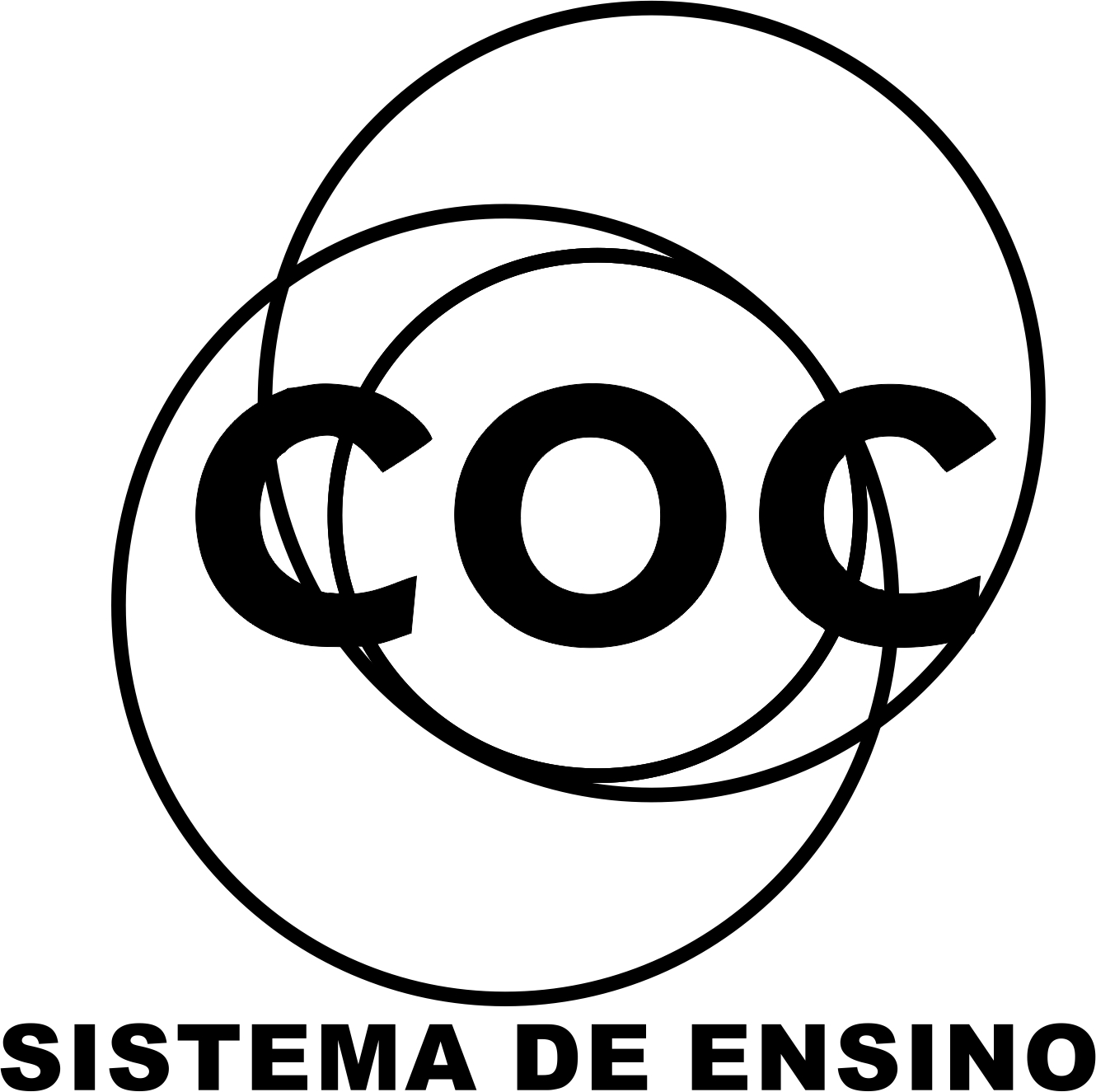 TEMAS:História das PipasBrinquedos e brincadeirasBasquetebolApós a escolha do tema. Faça duas ou três pesquisas, imprima, leia e releia, apresente um texto desenvolvendo as seguintes questões;Indique a fonte de pesquisaIlustre o tema pesquisadoQuais são os principais conceitos relacionados ao seu tema?De que forma podem contribuir para o sucesso na vida do atleta?Dê seu ponto de vista sobre esse tema.ROTEIRO DE APRESENTAÇÃO DO TRABALHO:Capa padrãoPesquisas feitos os destaquesProdução do texto conforme sugeridoConclusãoIlustre o tema pesquisadoIndicar fonte de pesquisaEncadernar ou classificar o trabalhoEntregar na secretaria da escolaFazer inscrição da recuperação na secretaria da escola.DATA DE ENTREGA: 13/11/2015